Designed by: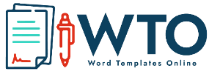 © WordTemplatesOnline. All Rights Reserved.QuoteDate QuoteQuote#[Your Company Name]	Customer Information	[Address Line 1]Name[Address Line 2]Address Line 1[City, Zip Code]Address Line 2[Contact Email][Contact Email][website][website]Sales Rep.P.O. NumberShip DateShip ViaFOBTermsQuantityDescriptionUnit PriceTotalTotalTotalTotal